Request for Proposals23-100Program Administration and Investment Management Services for the New York State Secure Choice Savings Program AppendicesAPPENDIX A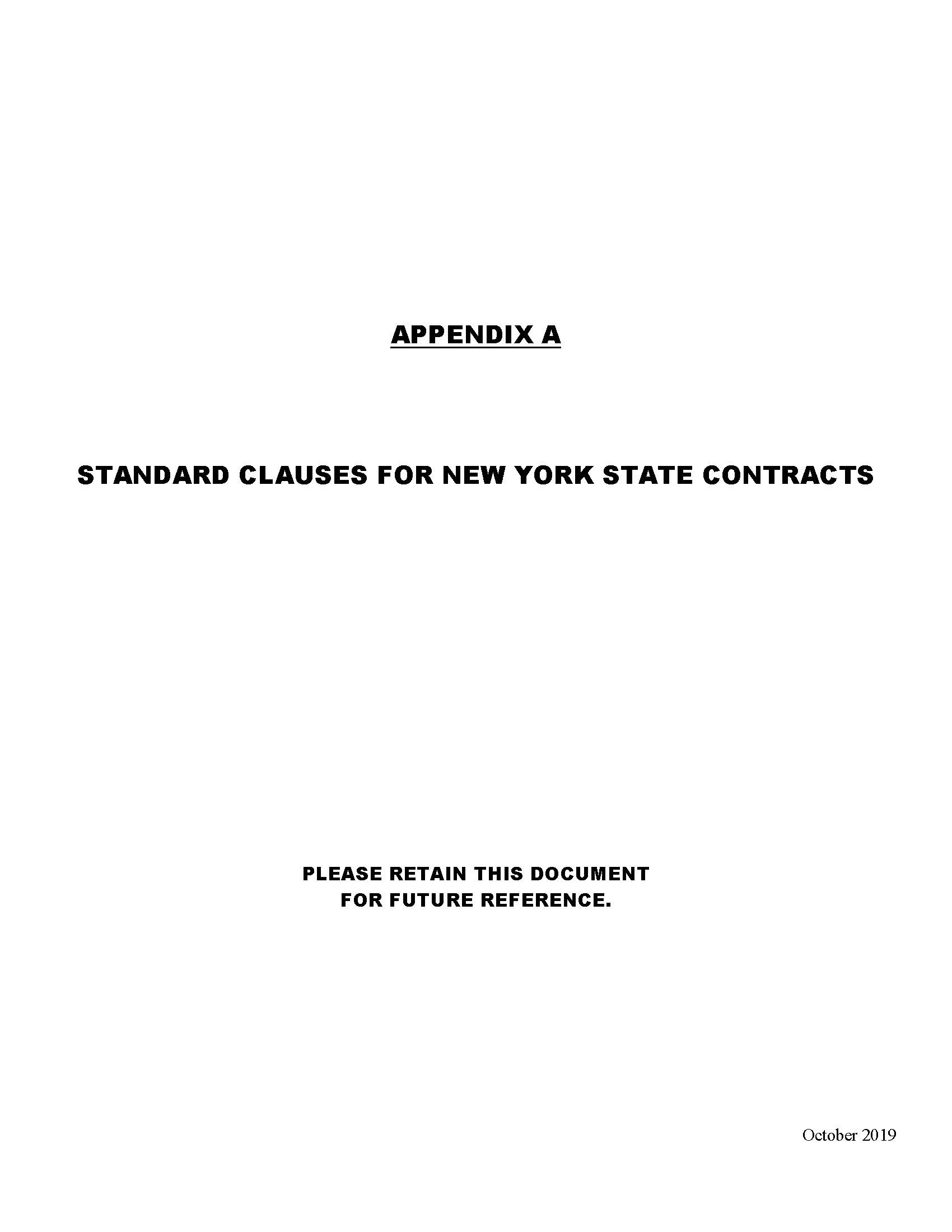 Standard Clauses for New York State Contracts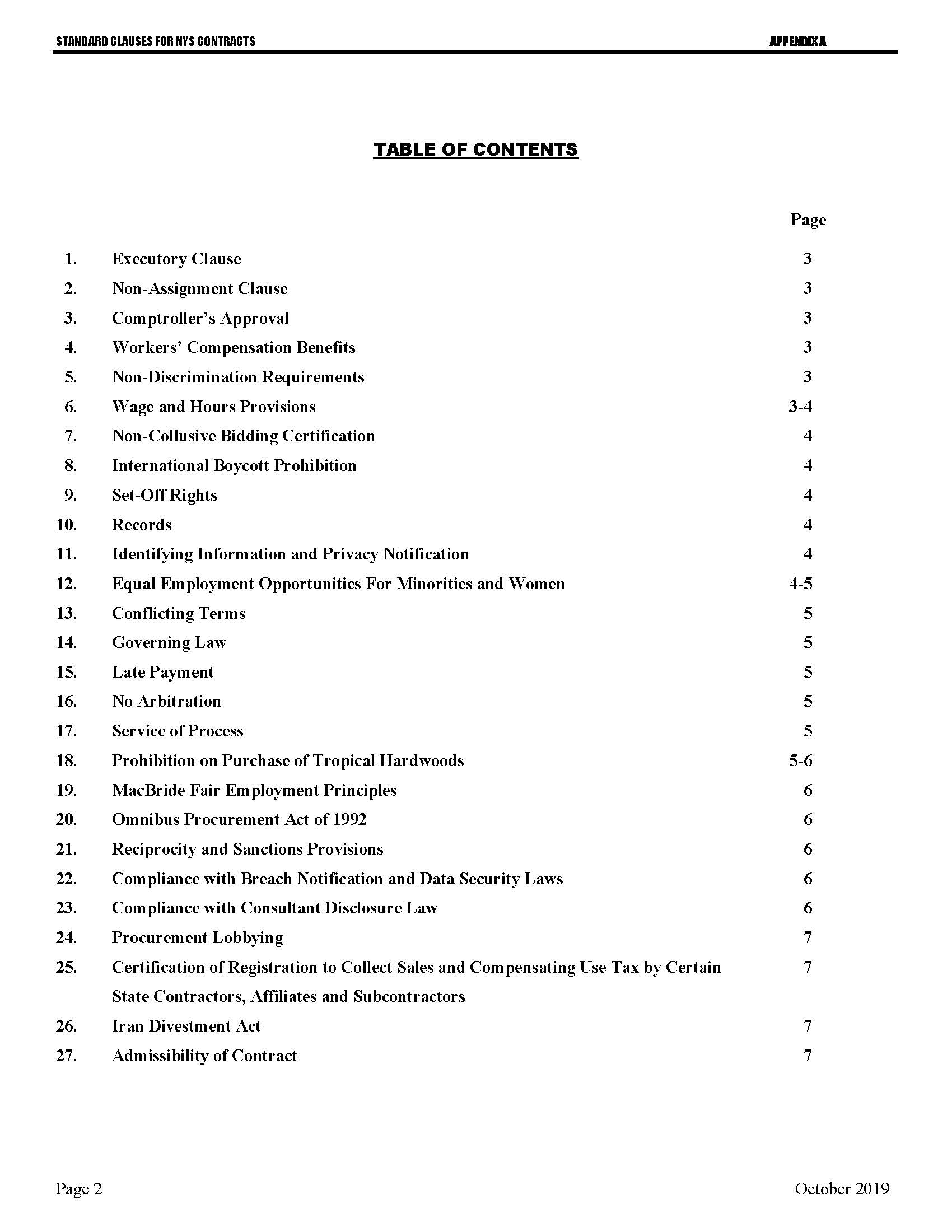 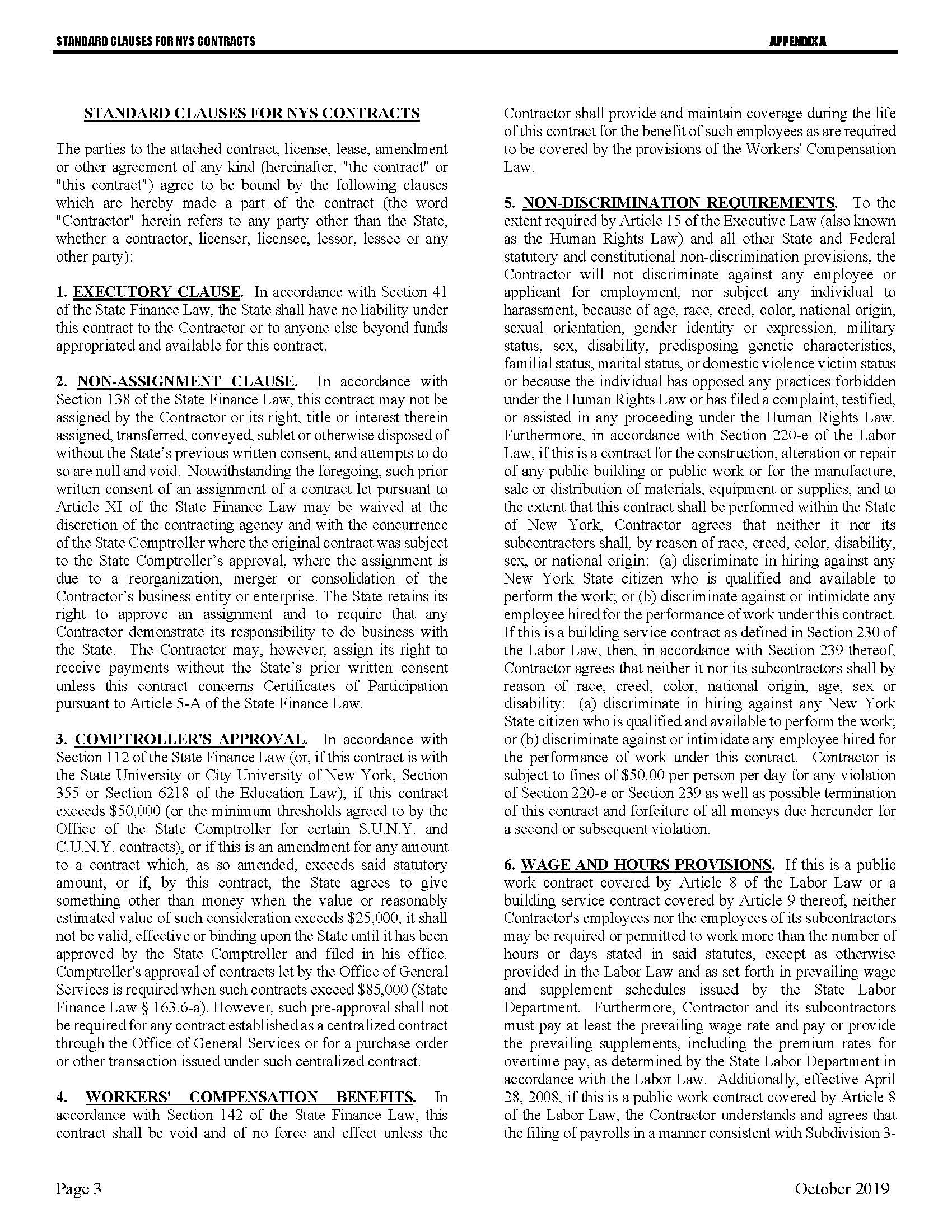 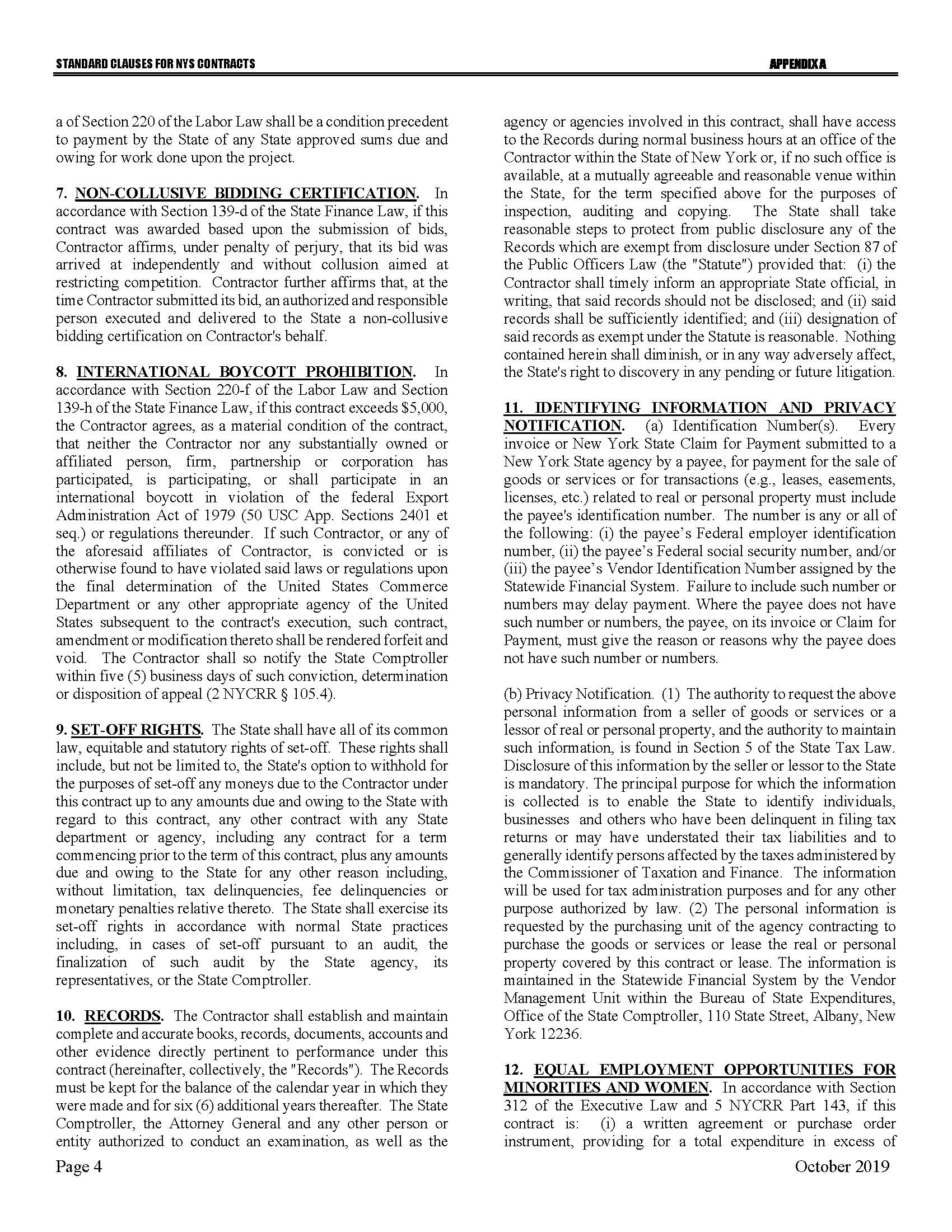 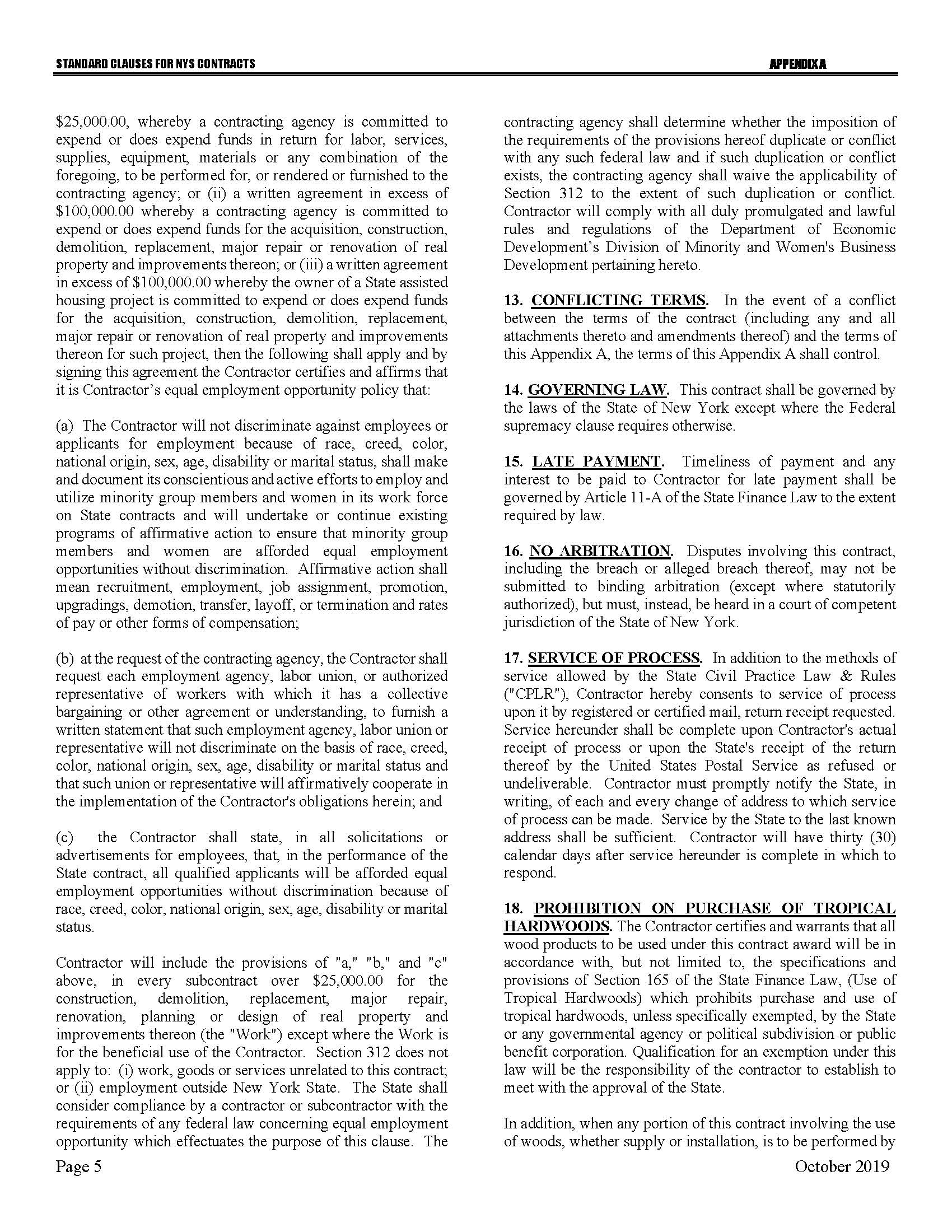 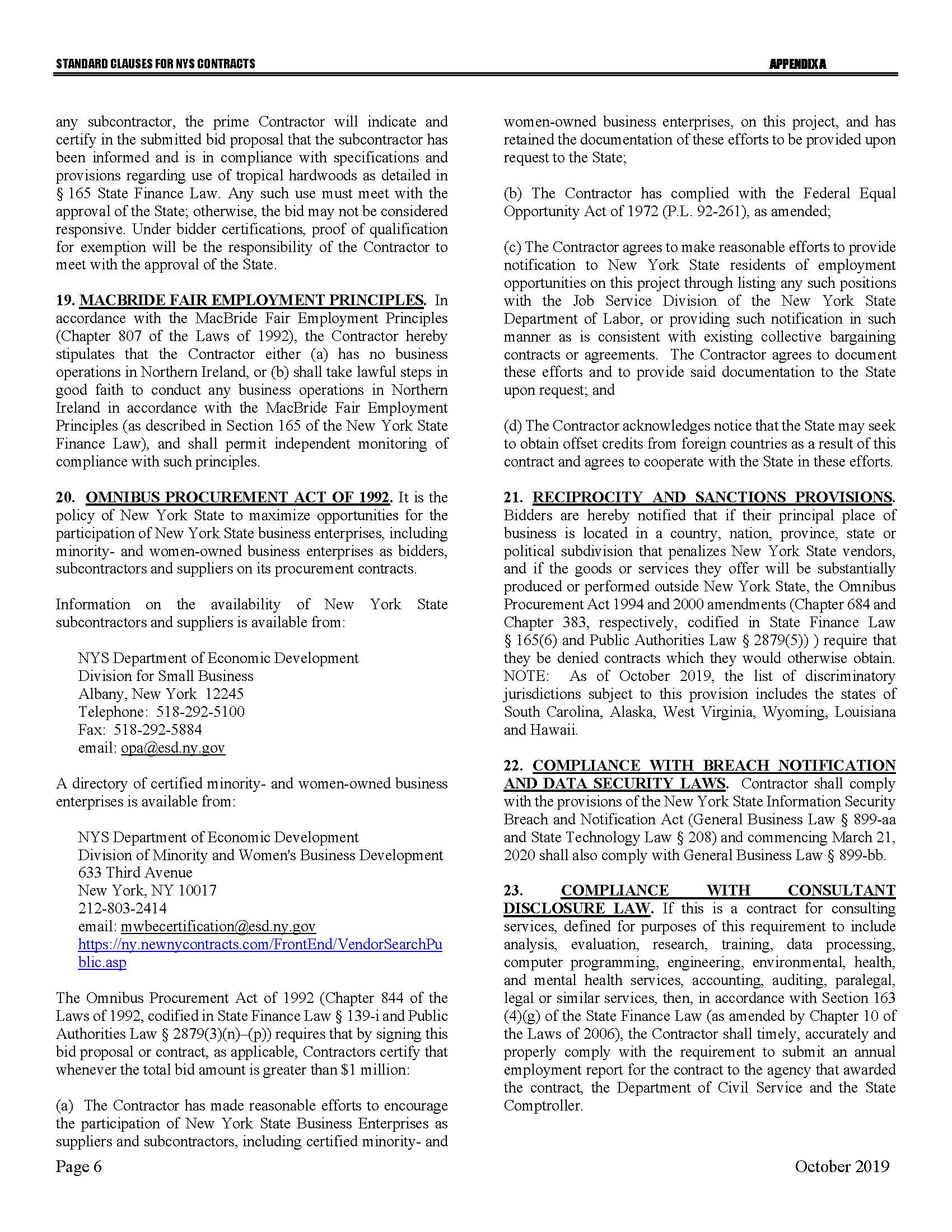 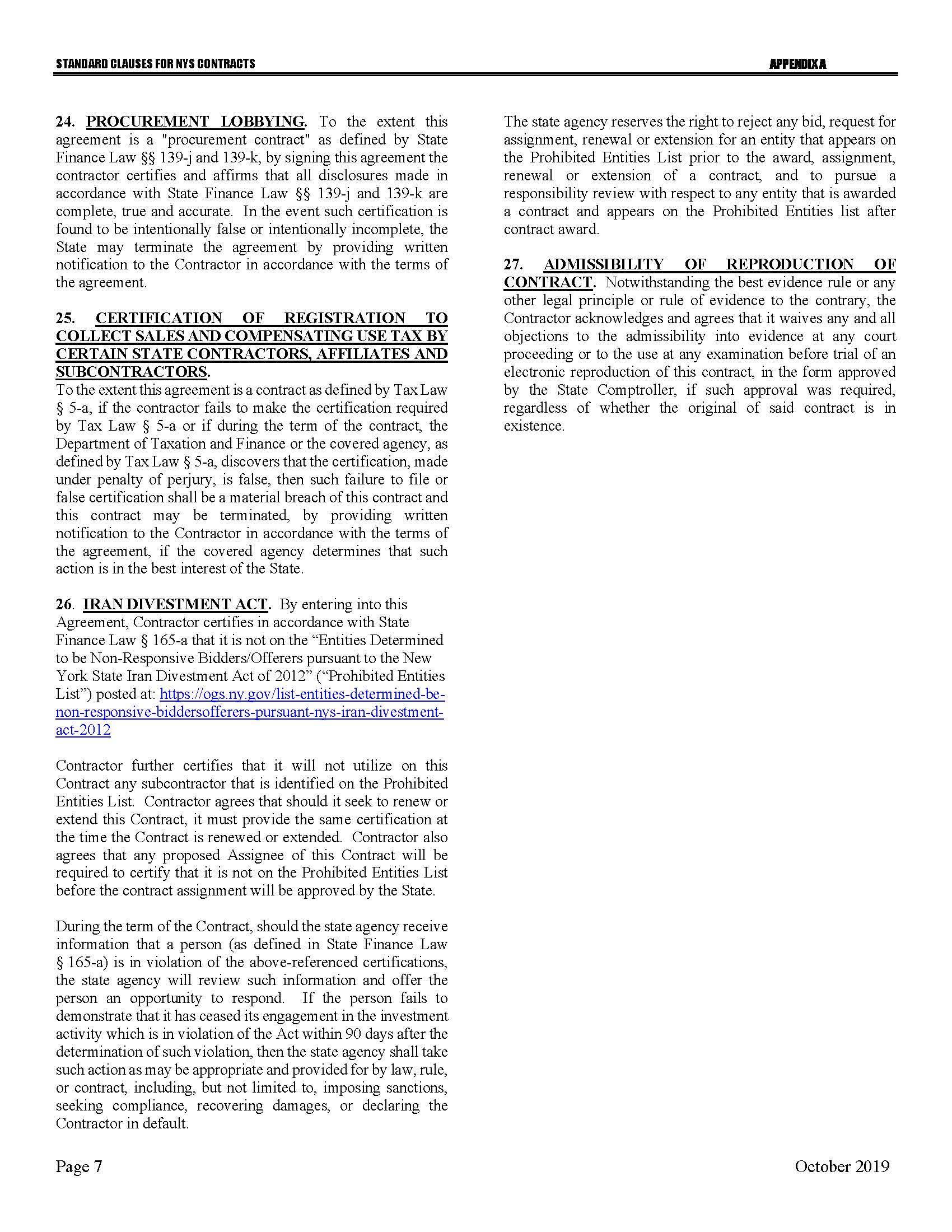 APPENDIX B  Bid Protest PolicyDTF Protest ProcedureSection 1 	ApplicabilitySection 2 	DefinitionsSection 3 	General Protest GuidelinesSection 4 	Protest ProcedureSection 5 	Appeal processSection 1: 	ApplicabilityThese guidelines set forth the procedure to be utilized when an Interested Party challenges a Contract Award by the New York State Department of Taxation and Finance. The guidelines shall apply to all Contract Awards made by the Department and approved by the New York State Office of the State Comptroller, including bid Solicitations, Sole Source procurements, Single Source procurements, and Emergency procurements.Section 2: 	Definitions"Contract Award" is a written determination from DTF to an Offeror indicating that the DTF has selected a particular Offeror under the procurement process. “DTF” or “Department” means the New York State Department of Taxation and Finance."Emergency" means an urgent and unexpected requirement where health and public safety or the conservation of public resources is at risk (see New York State Finance Law, Section 163.1.b). "Interested Party" means a participant in the procurement process and those whose participation in the procurement process has been foreclosed by the actions of the DTF and have suffered harm as a result of the manner in which the procurement was conducted. “Offeror” means the entity submitting an offer to DTF. "OSC" means the New York State Office of the State Comptroller."Protest" means a written challenge by an Interested Party of a Contract Award that is subject to the approval of OSC. “Protesting Party” means an Interested Party who has filed a Protest."Single Source" means a procurement in which, although two or more offerors can supply the required commodities or services, DTF, upon written findings setting forth the material and substantial reasons therefor, awards the contract to one offeror over the other (see New York State Finance Law, Section 163.1.h). "Sole Source" means a procurement in which only one offeror is capable of supplying the required commodities or services (see New York State Finance Law, Section 163.1.g). “Solicitation” means a document issued by DTF, requesting a response to a procurement need, including an Invitation for Bids, a Request for Proposals, or another written method seeking a bid or proposal for a specified purpose. "Successful Bidder" means the bidder or offeror whose bid or proposal has been selected for Contract Award by DTF.Section 3: 	General Protest GuidelinesAny Interested Party will be given the opportunity to participate in the protest procedure.A Protest submitted to DTF must be in writing and must contain specific factual and legal allegations setting forth the basis on which the Protesting Party challenges the Contract Award by DTF. A Protest must include:a statement of all legal and/or factual grounds for disagreement with a DTF procurement determination;a description of all remedies or relief requested; andcopies of all applicable supporting documentation.DTF may, at its sole discretion, waive any deadline or requirement set forth in these guidelines, or consider any materials submitted beyond the time periods set forth in these guidelines. Where DTF deems appropriate, DTF may require the Protesting Party, DTF staff involved in the procurement, the Successful Bidder, or any other Interested Party, to address and/or submit further information with respect to additional issues raised by any DTF review of the procurement. Nothing herein shall preclude DTF from obtaining information relevant to the procurement from any other source, as it may deem appropriate.Section 4: 	Protest ProcedureAny Interested Party may file, by mail or electronic mail, a Protest with the DTF Director of Procurement. The following statement must be clearly and prominently displayed on the envelope or package or header of electronic transmittal: “Bid Protest of DTF Solicitation (Reference Number)” when being submitted in regards to a Solicitation and “Protest of DTF Contract Award (Reference Number)” when being submitted in regards to a contract being entered into on a non-competitive basis.Timing of Protest submission:Concerning Errors, Omissions or Prejudice in the Bid Specifications, Requirements or Documents - Protests which concern the drafting of bid specifications must be received by DTF at least ten business days before the date set in the Solicitation for receipt of bids. If the date set in the Solicitation for receipt of bids is less than ten business days from the date of issue, Protests concerning the specifications must be received by DTF at least 48 hours before the time designated for receipt of bids.   Concerning Proposed Contract Award - Protests concerning a pending Contract Award must be received within ten business days after the notice of Contract Award or five business days after receiving a debriefing.The DTF Director of Procurement may summarily deny a Protest that fails to contain specific factual or legal allegations, or where the Protest raises only issues of law that have already been decided by the courts or by the OSC Bureau of Contracts.An Interested Party may file only one Protest with respect to a specific Solicitation.The DTF Director of Procurement shall issue a written determination addressing all issues raised by the Protest, as well as any relevant issues raised by his/her review of the procurement or contract. The determination shall make findings of fact and conclusions of law on any issues in dispute. All participants in the Protest and the Successful Bidder shall be provided a copy of the determination. The determination shall be made part of the procurement record.Section 5: 	Appeal ProcessThe protest determination of DTF shall be deemed a final and conclusive agency determination unless a written notice of appeal is received no more than five business days after the date the written Protest decision is sent to the Offeror. Such notice of appeal must be filed in writing at the address set forth below:Chief Financial OfficerNew York State Department of Taxation and FinanceReference: Bid Protest of DTF Solicitation (provide procurement reference number) (or, Protest of DTF Contract Award [Reference Number])Building 9 W.A. Harriman CampusAlbany, NY 12227The Chief Financial Officer shall review and make a final written determination on all appeals within ten business days of the date the Appeal is received. A protest appeal may not introduce new facts or legal allegations unless responding to issues newly raised as a result of the written protest determination.Section 6: 	OSC Appeal ProcessAn Interested Party must file an appeal of the Department’s determination of a Protest with the OSC Bureau of Contracts within ten business days of receiving DTF’s final written determination on appeal. In its appeal, the Interested Party shall set forth the basis on which it challenges DTF’s protest determination. The Interested Party shall also include, as an exhibit to its appeal, a copy of the initial bid Protest submitted to the Department and the determination of such bid Protest issued by DTF.The appeal must be in writing and a copy must be delivered to DTF and the Successful Bidder (unless the Successful Bidder is the appealing party in which case a copy of the appeal must be delivered to the original Protesting Party), and any other party that participated in the Protest conducted by DTF.The appeal must be filed with:Bureau Director at bidprotests@osc.state.ny.us  orBureau of ContractsNew York State Office of the State Comptroller110 State Street, 11th FloorAlbany, NY 12236July 2020APPENDIX C RFP Glossary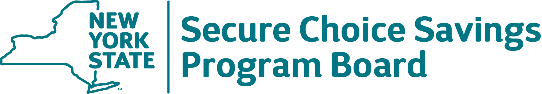 AccountAn individual retirement account under Sections 408(a), 408(b), or 408A of the Code established under the Program. Each Account shall be held in custodial accounts meeting the requirements of Sections 408 and 408A of the Code, or any other applicable federal law requirements.Account OwnerThe Employee for whose benefit the Account has been established.ActArticle 43 of the New York State General Business Law.ACHElectronic transfer of funds including payroll deposits between financial institutions. Agreement (also referred to as “Contract”)Each Contract entered into as a result of RFP 23-100. Each Agreement will be identified by a specific State-assigned Contract number when known.  Each Agreement will be made up of the RFP and all documents identified therein at the Article titled “Entirety of Agreement.”Applicable LawArticle 43 of the NYS General Business Law and all applicable laws, regulations, judgments, decrees, injunctions, writs and orders of an appropriate court, tribunal or Governmental Authority and rules, regulations, orders, licenses and permits of any Governmental Authority or Regulatory Body, including without limitation, all IRA Requirements, and all proposed and existing regulations, and Securities Exchange Commission (“SEC”) requirements applicable to the Parties or the Program. Any references to federal or state statutes or regulations or other rules of a Governmental Authority or a Regulatory Body shall be deemed to include a reference to any amendments thereof and any successor provisions thereto.Attorney General (AG)The Attorney General of the State of New York, or their designee.Base ContractThat portion of the Agreement preceding the signatures of the parties.BeneficiaryThe person or persons entitled to receive all or a portion of the Account in the event of the Account Owner’s death.Bidder/OffererAn entity submitting a Proposal or Bid in response to this RFP.BoardThe New York Secure Choice Savings Program Board established under Article 43 of the New York State General Business Law.Census BureauU.S. Census Bureau. Commissioner The Commissioner of the New York State Department of Taxation and Finance, or their designeeComptroller (OSC)The New York State Office of the State Comptroller, or their designee.ContractorA Contractor to whom a contract is awarded as a result of RFP 23-100.CONUSThe Continental United States.Default Contribution RateThe contribution rate at which payroll deductions will be made, equal to 3% of Employee Wages, for Employees who do not opt out or otherwise designate a contribution rate.Department (DTF)The New York State Department of Taxation and Finance.Direct TransferElectronic movement from one Roth IRA account to another Roth IRA account involving two Roth IRA custodians.  The Account Owner does not touch the money and does not experience a taxable event.EFTElectronic funds transfer.Employee Any individual who is eighteen years of age or older, who is employed by an Employer, and who earned Wages working for an Employer in New York state during a calendar year.EmployerA person or entity engaged in a business, industry, profession, trade, or other enterprise in New York State, whether for profit or not for profit, that (i) has at all times during the previous calendar year employed at least 10 employees in the State, (ii) has been in business at least two years, and (iii) has not offered a qualified retirement plan, including, but not limited to, a plan qualified under sections 401(a), 401(k), 403(a), 403(b), 408(k), 408(p) or 457(b) of the Internal Revenue Code of 1986 in the preceding two years.EnrolleeAny Employee who is enrolled in the Program.Governmental AuthorityAny federal, state, local, municipal or other governmental department, commission, district, board, bureau, agency, regulatory body, court, tribunal or other instrumentality (or any officer or representative thereof) with competent jurisdiction.Human Rights LawArticle 15 of the New York State Executive Law. Informational MaterialsAll Employer and Employee Informational Materials described in Section 1309 of the Act and which are also referred to in the RFP at Section 2.1.4.1.Investment Management Services or IM ServicesServices that one or more Investment Management Services Contractor will be responsible for, including but not limited to, provision of a default option of a target retirement date fund, growth fund, growth and income fund, and a conservative principal protection fund.IM Services Contractor(s)Contractor(s) engaged to provide Investment Management Services as a result of RFP 23-100.IPSThe Investment Policy Statement designed to provide a framework within which to manage and monitor the investments of the New York State Secure Choice Savings Program.IRA (or Roth IRA)For the purposes of this RFP, IRA means a Roth IRA (individual retirement account).IRA Custodial AgreementDocuments describing the IRA, including tax benefits, contribution and distribution rules, and any other information pertinent to understanding the benefits and considerations of opening and maintaining an IRA.IRA Disclosure Statement The IRS Model 5305-RA contractual agreement that describes the Roth IRA’s terms and conditions and meets the requirements of Section 408A of the Code.IRSInternal Revenue Service.Open Architecture PlatformDescribes the Program's ability to offer investment funds from multiple Investment Management Services Contractors.Participating EmployerAn Employer that facilitates access to the Program's payroll deduction IRA for its Employees.Payroll Deduction Roth IRAAn arrangement by which a Participating Employer facilitates access for Enrollees to remit payroll deduction contributions to the Program.PewThe Pew Charitable Trusts.ProgramThe New York State Secure Choice Savings Program.Program Administration Services or PA ServicesServices that a Program Administration Services Contractor will be responsible for, including administration and compliance, recordkeeping, customer service, and marketing and outreach. PA Services Contractor(s)Contractor(s) engaged to provide Program Administration Services as a result of RFP 23-100.Program Disclosure StatementDocument containing Program rules, including any amendments and supplements that may be necessary, and material information necessary for participants to participate in the Program. This must be included in all Enrollee information packets.Program FormsRequired forms to facilitate necessary transactions or changes to IRAs and/or participation in the Program. Program Records All Account records, Program Informational Materials and other materials, Account Owner and Beneficiary lists, logos, slogans, trademarks, copyrighted materials and website content and marketing specific to the Program.Proposal or BidThe response submitted by a Bidder to the Department’s RFP 23-100, Program Administration and Investment Management Services for the New York State Secure Choice Savings Program.Regulatory BodyThe SEC and any other State or federal entity or association that regulates the activities of the Contractor(s) and any Subcontractor(s).Request for Proposals (RFP)This solicitation documents used by the Department to procure Program Administration Services or Investment Management Services for the Program where factors, in addition to cost, are considered and weighted to award the Contract using a “best value” standard as defined in State Finance Law.Responsible BidderA Bidder that is determined to have financial and organizational capacity, legal authority, satisfactory previous performance, skill, judgment and integrity, and that is found to be competent, reliable and experienced, as determined by the Department. For purposes of being deemed responsible, a Bidder must also be determined to be in compliance with Sections 139-j and 139-k of the State Finance Law relative to restrictions on contacts during the procurement process and disclosure of contacts and prior findings of non-responsibility under these statutes.RolloverMovement of funds from one Roth IRA account to another Roth IRA whereby the account owner is responsible for taking the distribution and depositing the funds to a new retirement account.     SECU.S. Securities and Exchange Commission.ServicesAll functions required to be performed by a Contractor in accordance with RFP 23-100, and the Agreement, to provide New York State Secure Choice Program Administration or Investment Management Services. State The State of New York.SubcontractorAny individual (not an employee of the Contractor) or other legal entity including but not limited to sole proprietor, partnership, limited liability company, firm or corporation, engaged by the Contractor to perform a portion of the Contractor’s obligations under the Agreement.Subsequent Service ProviderA Contractor selected to perform the services upon the expiration and/or termination of an Agreement. Such provider may or may not be the incumbent service provider.SUSBStatistics of U.S. Businesses.Target Retirement Date OptionAn option that is a mutual fund that is part of a target date series that shifts investor asset allocation over time based upon a target retirement date.WagesAny compensation within the meaning of section 219(f)(1) of the Internal Revenue Code that is received by an Enrollee from a Participating Employer during the calendar year.